Universidad Autónoma Agraria Antonio Narro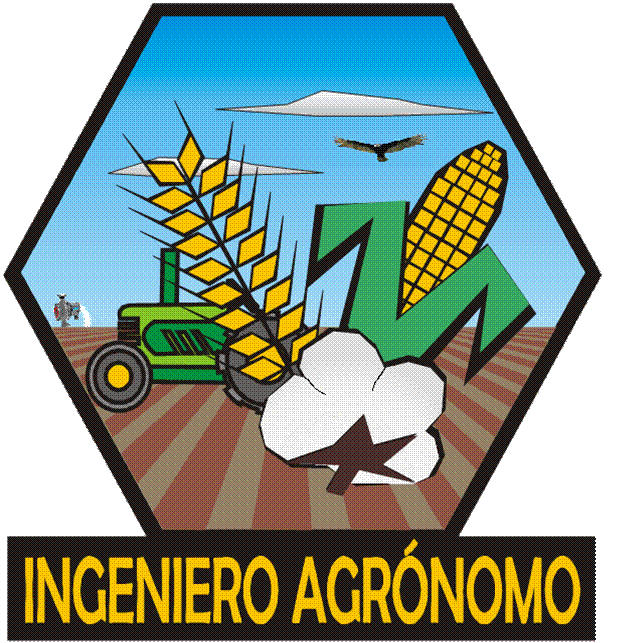 Unidad LagunaDepartamento de FitomejoramientoPROGRAMA ANALÍTICOElaboración: Agosto de 2013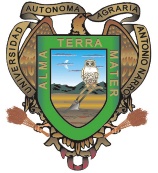 Elaboró: M.C. José Luis Coyac RodríguezRevisaron: Dr. Armando Espinoza BandaIng. Heriberto Quirarte RamírezI.- DATOS DE IDENTIFICACIÓNII.- OBJETIVO GENERAL:El curso optativo de Paquetes Estadísticos en Fitomejoramiento está diseñado para capacitar al alumno en las habilidades técnicas y operativas del uso de software de análisis estadístico para el manejo, análisis e interpretación de datos provenientes de experimentos agrícolas, a partir de los diseños experimentales más comunes en la investigación agrícola, así como en el desarrollo de rutinas específicas para los análisis en los cuales la finalidad es conocer los parámetros genéticos de las poblaciones bajo estudio, en el contexto del mejoramiento genético vegetal.La materia tiene como pre-requisito la Experimentación Agrícola II, la cual es la aplicación de las técnicas estadísticas básicas (medidas descriptivas, centrales, de dispersión, etc.), y de los diseños experimentales más comunes en agricultura (Diseño Completamente al Azar, Diseño en Bloques Completos al Azar, Diseño en Cuadro Latino, Diseño en Látice, Arreglo en Parcelas Divididas). Paquetes Estadísticos en Fitomejoramiento provee de fundamentos para el manejo, análisis e interpretación de cantidades grandes de datos provenientes de experimentos agrícolas, a partir del manejo de software especializado para tales fines.Las herramientas más comunes y potentes para esta tarea comprenden MS Excel 2013 (con el complemento “Herramientas para análisis”), SAS v9.3 (Statistical Analysis System), R v3.0 y Statgraphics v15, los cuales, mediante dinámicas de comparación de procedimientos para el ingreso y manipulación de datos, rutinas para el análisis de los diferentes diseños experimentales, interpretación de las pantallas, tablas y graficas de resultados, así como de las distintas opciones para importar y/o exportar estos resultados a procesadores de texto, hojas de cálculo, plantillas para diapositivas, etc., facilitaran al estudiante los diferentes procesos para la presentación de una investigación científica y/o técnica, con la robustez necesaria para tener resultados confiablesIII.- OBJETIVOS ESPECÍFICOS:El alumno al finalizar el curso será capaz de:Comprender los conceptos básicos de programación en un software de análisis estadísticoEl manejo de cantidades grandes de información para su análisis y/o interpretación con auxilio de computadora.Conocer los principales paquetes estadísticos disponibles para el análisis de la informaciónComparar, equiparar y diferenciar las rutinas de manejo de datos en cada uno de los paquetes estadísticos empleados por investigadores, técnicos y profesores.Reducir tiempo, esfuerzo y errores en el análisis de datosDiseñar y ejecutar diferentes rutinas, generales y específicas para cada tipo de análisis planteado.Obtener e interpretar resultados confiables, optimizando tiempo y recursos mediante el procesamiento informáticoIV.- TEMARIO:Introducción¿Que son los paquetes estadísticos?Importancia y utilidadFuncionesTipos de paquetes estadísticosCaracterísticas de los paquetes estadísticosAcceso a los paquetes estadísticos¿De pago o gratuito? Costos de cada solución informáticaEl entorno visual de los paquetes estadísticosIntroducción a los paquetes basados en menús y objetosExcel 2013El complemento “Análisis de datos”Complementos de terceros para EXCEL (XLSTAT), FieldBook-IMIS (CIMMYT)StatgraphicsManejo de menús y ventanasIntroducción a los paquetes basados en programación lineal o modularREstructura básica de los programas en RSASEstructura básica de los programas en SASManejo de datosNombre y tipos de variablesOrdenamiento e impresión de datosUnión de conjuntos de datosConjuntos de datos con las mismas variablesConjuntos de datos con variables diferentesCreación de librerías y archivosDatos no registradosPersonalización y creación de nuevas variablesInstrucciones de programación convencionalesCompatibilidad de formatos entre paquetes estadísticosImportar y exportar datos entre los diferentes paquetesEstadística descriptivaDefiniciones básicasMedidas de centralizaciónMedia aritméticaMedianaModaMedidas de dispersiónDesviación mediaVarianzas y desviación estándarCoeficiente de variaciónRangoModelos probabilísticosTransformación de datosOrganización de datosGráficas característicasGráficas de puntosGráficas de líneasGráficas de barrasGráficas de pastelOtros tipos de gráficasGráficas de caja y ejeGráficas en tres ejesDistribuciones de frecuenciasConceptos básicosTipos de distribuciones de frecuenciasGráficas de distribuciones de frecuenciasHistogramaOjivaFunciones y fórmulasFuncionesImplementación de fórmulasPruebas de hipótesisDefiniciones básicasError tipo I y tipo IIHipótesis relativas a dos medias y dos varianzasPasos previos al establecimiento de experimentosEmpleo de las funciones de aleatorización en los paquetesGeneración de mapas de siembra o esquemas de evaluaciónDiseños experimentalesIntroducciónModelo lineal general (GLM)Diseño completamente al azarModelo linealHipótesis a probar e interpretación de resultadosDiseño en bloques completos al azarFactor de confusión y bloquesModelo linealHipótesis a probar e interpretación de resultadosParcelas divididasModelo linealHipótesis a probar e interpretación de resultadosCuadro latinoCaracterísticasHipótesis a probar e interpretación de resultadosLáticeCaracterísticas del diseñoHipótesis a probar e interpretación de resultadosComparación múltiple de mediasHipótesis a probarDiferencia Mínima Significativa (DMS)Prueba de TukeyPrueba de DunnettPrueba de DuncanPrueba de ScheffeContrastes ortogonalesAnálisis PROBITCalculo de los PROBITLíneas de regresión PROBITHipótesis a probarAnálisis de covarianzaEl modelo de covarianzaHipótesis a probarSupuestos del modelo de covarianzaMedias ajustadas por el método de mínimos cuadradosComparación de medias de tratamientos ajustadasV.- PROCEDIMIENTO DE ENSEÑANZA-APRENDIZAJEExposición oral de los temas por parte del profesor con ayuda de pizarrón y apoyos audiovisuales (proyector, etc.)La parte práctica se realizara mediante la creación de programas y archivos informáticos con laptop personal o en centro de cómputo de agronomíaSemanalmente se revisara el avance en la escritura y colección de rutinas o archivos informáticos para integrar una colección de macros y rutinas para entregar a final del semestreSe calificara también la participación del alumno durante clase y con la iniciativa y avances que se tengan por sesión.El material didáctico que se utilizara se la enseñanza será:Expresión oralPizarrón y diapositivasExposición de rutinas de programación generadasLa evaluación final será con base en un documento (antología) que el alumno entregara (además de un CD-ROM), en donde compile todos los programas que haya desarrollado durante el curso.VI.- EVALUACIÓNExámenes escritos			30 puntosReportes de consultas bibliográficas	15 puntosParticipación y asistencia		15 puntosReporte y trabajo final			40 puntosVII.- BIBLIOGRAFÍA BÁSICA Y COMPLEMENTARIACastillo M. L. E. 2005. Introducción al SAS para Windows. Universidad Autónoma Chapingo. Chapingo, México. 260 p.Chávez B., N. 2004. Uso del paquete estadístico SAS en la investigación agropecuaria. CEDEL-INIFAP. Folleto técnico No. 19. 84 pp.Coyac R J L, J D Molina G, J J García Z, y L M Serrano C (2013) La selección masal permite aumentar el rendimiento sin agotar la variabilidad genética aditiva en el maíz Zacatecas 58. Rev. Fitotec. Mex. Vol. 36 (1): 53-62Coyac R., J. L. 2011. Parámetros genéticos y respuestas a la selección en la variedad de maíz Zacatecas 58 original y en su versión mejorada por selección masal visual estratificada. Tesis de Maestro en Ciencias. Colegio de Postgraduados en Ciencias Agrícolas, Campus Montecillo. Montecillo, Texcoco, Edo de Méx.Coyac R., J. L. 2013. Paquetes estadísticos en la investigación agropecuaria: Software y procedimientos para la planeación, establecimiento, conducción, análisis e interpretación de resultados de experimentos agrícolas. UAAAN-UL. En ProcesoCoyac R., J. L., A. Espinoza B. and G. Llaven V. 2013. An easy graphical representation to select lines of high performance from a diallel mating. En ProcesoCzika, W., X. Yu, and R. D. Wolfinger. sf. An Introduction to Genetic Data Analysis Using SAS/Genetics. Cary, NC: SAS Institute Inc. Kang, M. S. (ed). 2003. Handbook of Formulas and Software for Plant Geneticists and Breeders. The Haworth Press, Inc. 347 ppSAS Institute Inc. 2004. Base SAS™ 9.1 Procedures guide. Cary, NC: SAS Institute Inc. 1,861 ppSAS Institute Inc. 2004. SAS/Genetics™ 9.1 Users’s Guide. Cary, NC: SAS Institute Inc. 204 ppSAS Institute Inc. 2004. SAS/Graph™ 9.1 Reference, Volumes 1 and 2. Cary, NC: SAS Institute Inc. 1,608 ppSAS Institute Inc. 2004. SAS/IML™ 9.1 Users’s Guide. Cary, NC: SAS Institute Inc. 1,037 ppSAS Institute Inc. 2004. SAS/STAT™ 9.1 Users’s Guide. Cary, NC: SAS Institute Inc. 5,136 ppSAS Institute Inc. 2004. SAS™ 9.1 Language Reference: Concepts. Cary, NC: SAS Institute Inc. 652 ppSAS Institute Inc. 2009. SAS/STAT™ 9.2 Users’s Guide. Second edition. Cary, NC: SAS Institute Inc. 7,886 ppSaxton, A. M. (ed), 2004. Genetic analysis of complex traits using SAS®. Cary, NC: SAS Institute Inc. 292 ppWeir, B. S. 1996. Genetic Data Analysis II: Methods for Discrete Population Genetic Data. Sinauer Associates Inc. Sunderland, Massachusetts. 445 ppNombre de la materia:Paquetes Estadísticos en FitomejoramientoDepartamento que la imparte:FitomejoramientoClave:FIT-478No. Horas teoría:3No. Horas practica:2Carrera (s) y Semestre (s) en la que se imparte:Ingeniero AgrónomoTipo de materia:OptativaPre-requisitoExperimentación Agrícola II: CBS-442